                        Track Relay Form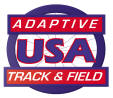 Return this form via email to the meet Director or hand it in during onsite registration .This form is to be completed by the Head Coach from each team. Refer to the Relay Points matrix. Include Relay Team name(s), if applicable.  Please put names in race order. Athletes do not need to qualify as a team but all members of the relay team must meet the standard for the distance they are running per the ATFUSA standards for age and class. For team relays, 3 of the 4 members of the relay team must be from the same team. The 4th member of the relay team may be an independent or may be from another team. For independent relays, 3 of the 4 members of the relay team must be from the same region: East, Central, or West. The 4th member of the relay team may come from a team or another region. Independent relays do not earn team points for team awards.Each athlete may enter no more than 2 relays and may not run the identical relay (ie: same gender, distance, point value) twice. The Universal 4 x 100m Relay must consist of 2 male and 2 female athletes with a maximum of 2 athletes from the following Sports Classes: T13, T46/47, T38, T54. The remaining athletes must be: T11-12, T42-45, T61-64, T35-37, T51-53. The running order must be: First Leg T11-13 	Second Leg T42 – 47, T61 - 64 	Third Leg T35 -38 	Fourth Leg T33 - 34, T51- 54POINT SYSTEM FOR RELAYS Wheelchair ClassesAmbulatory Classes*If a T31 or a T32 athlete is in your relay, this athlete must run the final leg of the relay.Team Name:___________________________________		Coach:_________________________________Relay 1: Male    Female    Mixed Gender		/	Wheelchair    Ambulatory    Universal	4 x 100m	10 pt.    20 pt.    30 pt.    40 pt.     50 pt.    Universal	4 x 400m	30 pt.    40 pt.    50 pt. 	800m Medley	30 pt.    40 pt.    50 pt. Relay 2: Male    Female    Mixed Gender		/	Wheelchair    Ambulatory    Universal	4 x 100m	10 pt.    20 pt.    30 pt.    40 pt.     50 pt.    Universal	4 x 400m	30 pt.    40 pt.    50 pt. 	800m Medley	30 pt.    40 pt.    50 pt. Relay 3: Male    Female    Mixed Gender		/	Wheelchair    Ambulatory    Universal	4 x 100m	10 pt.    20 pt.    30 pt.    40 pt.     50 pt.    Universal	4 x 400m	30 pt.    40 pt.    50 pt. 	800m Medley	30 pt.    40 pt.    50 pt. Relay 4: Male    Female    Mixed Gender		/	Wheelchair    Ambulatory    Universal	4 x 100m	10 pt.    20 pt.    30 pt.    40 pt.     50 pt.    Universal	4 x 400m	30 pt.    40 pt.    50 pt. 	800m Medley	30 pt.    40 pt.    50 pt. Age CategoryClassificationClassificationClassificationAge CategoryT33T34Age CategoryT51/52T53T54U11123U14246U17369U17369U20/U234812U20/U234812Age CategoryClassificationClassificationClassificationClassificationAge CategoryT11T12/13Age CategoryT20Age CategoryT31*/32*/35T36T37/38Age CategoryT40/41T42T43/44T45/46/47Age CategoryT61/62/63/64U111234U142468U1736912U1736912U20/U23481216U20/U23481216Athlete NameClassAge DivisionGenderPointsTOTAL POINTSAthlete NameClassAge DivisionGenderPointsTOTAL POINTSAthlete NameClassAge DivisionGenderPointsTOTAL POINTSAthlete NameClassAge DivisionGenderPointsTOTAL POINTS